JOB DESCRIPTON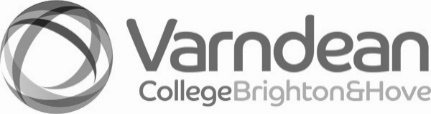 Job Title:		Marketing OfficerResponsible to:  	Marketing & Liaison ManagerGrade: 	4 SFCA support staff pay banding: currently £22,761-24,932 per annumHours:	37 hours per weekJob Purpose:	To assist the Marketing & Liaison Manager with the effective execution of marketing activities for the College, event organisation and school liaison workThis job description complements that relating specifically to the post and Conditions of Service as laid down in SFCF Support Staff Handbook. These may be reviewed and amended in consultation with the post holder in the light of any changes in the requirement and priorities within the College.GENERAL RESPONSIBILITIESTo assist the Marketing Manager with the design of printed marketing materials, such as the Adult Education Brochure, IB Prospectus, departmental leaflets and postersTo support the Marketing Manager with the execution of digital advertising campaigns, including the design of artworkTo assist with the design and posting of content on the College’s social media channels, including Facebook, Twitter, Instagram and TikTok, to develop a distinct online presenceTo monitor and assist with the daily activity on the College’s social media sitesTracking campaign effectiveness using Google AnalyticsUndertaking college photography and video footage as required, including editing using Adobe Premier ProTo work alongside the College’s Web Developer to develop strategies to increase Search Engine OptimisationTo co-ordinate the annual school liaison calendarTo co-ordinate the distribution of marketing material to schoolsTo work as part of the Marketing Team at College Open Events and Secondary School Liaison eveningsTo co-ordinate the College’s annual Year 10 Taster Days, including all promotion, administration and the processing of applicationsTo assist with the execution of email marketing using MailchimpTo maintain the College’s internal leaflet displays and poster sitesTo comply with college policies and procedures, particularly the Health and Safety Equality Duty, Safeguarding and Child Protection Policy and GDPRTo carry out other duties commensurate with the grade and general nature of the post under the direction of the Marketing & Liaison Manager.PERSON SPECIFICATIONEssentialProficiency in Adobe InDesign, Photoshop and Microsoft PowerPointConfident and competent in undertaking photography and video footage, including editing skills using Adobe Premier Pro Experience and training in digital and social media marketingCompetent in using Excel in order to produce charts, graphs and to perform calculations relating to market data.Knowledge of SEO and Google AnalyticsExcellent communication skillsEnthusiastic with the ability to work effectively under pressure and meet strict deadlinesExperience of designing promotional material, eg posters, leafletsExcellent word processing and general administrative skillsAbility to work within a team and liaise with staff, local schools, current students and prospective students/parentsFull clean driving licence and car ownerAbility to work outside of normal office hours and at weekends when required, eg School Liaison events, College Open EventsDesirableQualification in graphic design or digital marketingKnowledge of website design & content management systemsPrevious experience in a similar marketing roleKnowledge of post 16 education system Nov 2021Marketing OfficerGeneral Terms and Conditions of EmploymentContractThe successful candidate will be offered a permanent, full year support staff contract of employment.Working hours/working weeksThis post will be offered a full-time contract for 37 hours a week working full year.SalaryThis post is paid at Band 4, point 11 of the SFCA Support Staff pay spine, currently £22,761 per annum.  Salaries are paid over 12 monthly instalments by BACS payment on the last working day of the month.  Holiday EntitlementThe post holder will be given an annual leave entitlement of 24 days holiday, plus 3 extra days at Christmas and 8 bank holidays.Pension EntitlementAll employees automatically become members of the Local Government Pension Scheme unless they decide to opt out. Members of the scheme are required to contribute a percentage of their pensionable pay, according to their salary. Varndean College will make a further contribution of 19.8% of the pensionable pay.Notice PeriodYou are entitled to 1 weeks’ notice for employment under 2 years and thereafter 1 weeks’ notice for each year of continuous employment up to 12 years. You are required to give 1 months’ notice.Pre-appointment ChecksThis appointment is subject to satisfactory references, an enhanced DBS check, health clearance, evidence of right to work in the UK and presentation of original qualification certificates (where required).ProbationA six-month probationary period will apply to this post.Protection of Children and Vulnerable AdultsThe College is committed to safeguarding and promoting the welfare of children and vulnerable adults, and applicants must be willing to undergo child protection screening appropriate to the post, including checks with past employers and the Disclosure and Barring Service (DBS).The nature of this post requires the College to undertake an enhanced Disclosure and Barring Service check on the appointed candidate for any convictions, which make it undesirable for the candidate to undertake this post. Under the terms of the check, you are not entitled to withhold information about convictions, which for other purposes are “spent” under the provisions of the rehabilitation of Offenders Act 1974.The nature of this post requires the College to undertake an enhanced Criminal Records check on the appointed candidate for any convictions which make it undesirable for the candidate to undertake this post. Under the terms of the check you are not entitled to withhold information about convictions which for other purposes are “spent” under the provisions of the rehabilitation of Offenders Act 1974.